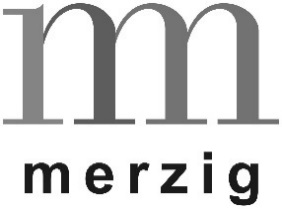 Information zur Schulbuchausleihe 2020/21 Schüler/innen, die im Schuljahr 2019/20 zur entgeltlichen Teilnahme an der Schulbuchausleihe angemeldet waren, bleiben angemeldet bis sie die Schule verlassen oder über das entsprechende Formular abgemeldet werden.Bitte beachten Sie folgende Hinweise:
Eine Neuanmeldung zur Teilnehme an der Schulbuchausleihe ist bis 30. April 2020 möglich. Anmeldeformulare erhalten Sie im SekretariatSollten Sie an der Schulbuchausleihe 2020/21 nicht mehr teilnehmen wollen, melden Sie sich bis 30.April 2020 schriftlich ab. Abmeldeformulare erhalten Sie im SekretariatNehmen Sie weiterhin an der Schulbuchausleihe teil, verpflichtet die Teilnahme zur Zahlung des Leihentgelts.Das Leihentgelt ist bis 15.05.2020 zu zahlen. 
Zahlungshinweis siehe untenSollten Sie einen Antrag auf Gewährung der Freistellung von der Zahlung des Leihentgelts stellen, gilt folgendes:Zahlungspflicht besteht zum 15.05.2020Der Antrag auf Freistellung muss für jedes Schuljahr beim Landkreis Merzig-Wadern neu gestellt werdenBitte geben Sie den Genehmigungsbescheid umgehend im Sekretariat der Schule ab; eventuell gezahltes Ausleihentgelt wird dann erstattetTelefonische Auskünfte beim Fachamt d. Kreisstadt Merzig, Gabriele Heinrich, 06861/85-371Wichtiger Hinweis: Aufgrund der noch andauernden Schulschließung stehen alle Informationen und benötigten Formulare für An- und Abmeldung sowie Freistellung im Sekretariat und auf unserer Homepage zum Download bereit (https://gs-merzig.de/information-zur-schulbuchausleihe-2020-21). Ausgefüllte An- bzw. Abmeldungen können Sie uns gerne per Fax (06861/85-11-851), Mail: gs-stjosef@merzig.de oder per Post übermitteln. Bitte halten Sie Rücksprache mit dem Klassenlehrer Ihres Kindes, ob es eine individuelle Bücherliste für Ihr Kind gibt.Bücher werden nur nach Eingang der Zahlung oder nach Vorlage eines Förderbescheides ausgehändigt.
Bitte Überweisung des Leihentgelts in Höhe von 	55,00 €  bis pätestens15. Mai 2020 an: